Publicado en  el 17/12/2014 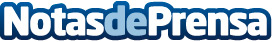 Más de 200 ‘startups’ ya han presentado sus candidaturas a la tercera convocatoria de BStartup 10 La mayor parte de proyectos presentados se centran en desarrollos relacionados con apps móviles y e-commerce . Datos de contacto:Banco SabadellNota de prensa publicada en: https://www.notasdeprensa.es/mas-de-200-startups-ya-han-presentado-sus_1 Categorias: Emprendedores http://www.notasdeprensa.es